Vzor informácií, ktoré sa majú predložiť podľa článku 5 ods. 2ZALOŽENIE EURÓPSKEHO ZOSKUPENIA
ÚZEMNEJ SPOLUPRÁCE (EZÚS)Nariadenie Európskeho parlamentu a Rady (ES) č. 1082/2006 z 5. júla 2006(Ú. v. EÚ L 210, 31.7.2006, s. 219)Názov EZÚS, ktorého členovia ručia v obmedzenom rozsahu, obsahuje slová „s ručením obmedzeným“ („limited“) (článok 12 ods. 2).Povinné políčka sú označené hviezdičkou*.I.1)	Názov, adresa a kontaktné bodyI.2)	Dĺžka existencie zoskupenia*II.	Ciele*III.	Dodatočné údaje týkajúce sa názvu zoskupenia (podľa potreby)---------------------------------- Oddiel III použite toľkokrát, koľkokrát je potrebné -------------------------------IV.	Členovia*------------------------------------ Oddiel IV.3 použite toľkokrát, koľkokrát je potrebné ---------------------------V.	Dodatočné informácie (podľa potreby)VI.	Ďalšie informácie pre platformu európskych zoskupení územnej spolupráce výboru regiónovVII.	Členovia výboru regiónov zastávajúci volenú funkciu na území zoskupeniaVIII. Dátum odoslania tohto oznámenia: (dd/mm/rrrr)_____________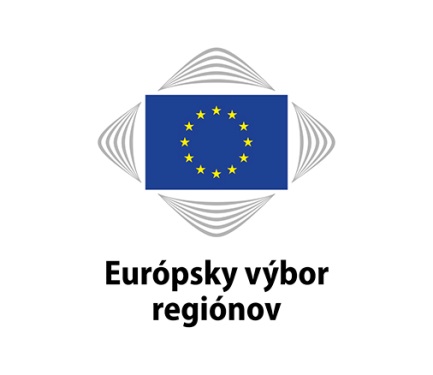 Registrovaný názov*: Registrovaný názov*: Registrovaný názov*: Sídlo*:Sídlo*:Sídlo*:Mesto*PSČ:Krajina*:Kontaktné body:Kontaktná osoba:Tel. č.:Tel. č.:E-mail:Fax:Fax:Internetová adresa alebo adresy zoskupenia (ak sa používajú)Internetová adresa alebo adresy zoskupenia (ak sa používajú)Internetová adresa alebo adresy zoskupenia (ak sa používajú)Dĺžka existencie zoskupenia:  doba neurčitá  do:       (dd/mm/rrrr)Dátum registrácie:        (dd/mm/rrrr)Dátum uverejnenia:      (dd/mm/rrrr)Názov v jazyku (uveďte vhodnú jazykovú verziu)BG	CS	DA	DE	ET	EL	EN	ES	FR	IT	LV	LTHU	MT	NL	PL	PT	RO	SL	SK	FI	SV	Iný: _____Celý názov (podľa potreby):Skrátený názov alebo skratka (podľa potreby):IV.1)	Celkový počet členov zoskupenia*: IV.2)	Národnosť členov zoskupenia*:BE	BG	CZ	DK	DE	EE	IE	EL	ES	FR	IT	CY	LV	LTLU	HU	MT	NL	AT	PL	PT	RO	SI	SK	FI	SE	UK	Iná: ____IV.3)	Informácie o členoch*IV.3)	Informácie o členoch*IV.3)	Informácie o členoch*Úradný názov*: Úradný názov*: Úradný názov*: Poštová adresa: Poštová adresa: Poštová adresa: Mesto: PSČ: Krajina*:Kontaktné body:
Kontaktná osoba:Tel. č.:Tel. č.:E-mail:Fax:Fax:Internetová adresa alebo adresy (ak sa používajú)Internetová adresa alebo adresy (ak sa používajú)Internetová adresa alebo adresy (ak sa používajú)Druh člena*:  Členský štát  Vnútroštátny orgán  Regionálny orgán  Miestny orgán  Organizácia, ktorá sa spravuje podľa verejného práva  Verejný podnik  Združenie:členského štátu / štátov                                                                  spolu:* vnútroštátneho orgánu / orgánov                                                   spolu:* regionálneho orgánu / orgánov                                                      spolu:* miestneho orgánu / orgánov                                                           spolu:* organizácie / organizácií spravovaných podľa verejného práva    spolu:* verejného podniku / podnikov                                                       spolu:* Tretia krajina alebo zámorské územieČíselný znak NUTS alebo LAU:Číselný znak NUTS: 	Číselný znak NAT LAU 1: 	Číselný znak NAT LAU 2: Druh člena*:  Členský štát  Vnútroštátny orgán  Regionálny orgán  Miestny orgán  Organizácia, ktorá sa spravuje podľa verejného práva  Verejný podnik  Združenie:členského štátu / štátov                                                                  spolu:* vnútroštátneho orgánu / orgánov                                                   spolu:* regionálneho orgánu / orgánov                                                      spolu:* miestneho orgánu / orgánov                                                           spolu:* organizácie / organizácií spravovaných podľa verejného práva    spolu:* verejného podniku / podnikov                                                       spolu:* Tretia krajina alebo zámorské územieČíselný znak NUTS alebo LAU:Číselný znak NUTS: 	Číselný znak NAT LAU 1: 	Číselný znak NAT LAU 2: Druh člena*:  Členský štát  Vnútroštátny orgán  Regionálny orgán  Miestny orgán  Organizácia, ktorá sa spravuje podľa verejného práva  Verejný podnik  Združenie:členského štátu / štátov                                                                  spolu:* vnútroštátneho orgánu / orgánov                                                   spolu:* regionálneho orgánu / orgánov                                                      spolu:* miestneho orgánu / orgánov                                                           spolu:* organizácie / organizácií spravovaných podľa verejného práva    spolu:* verejného podniku / podnikov                                                       spolu:* Tretia krajina alebo zámorské územieČíselný znak NUTS alebo LAU:Číselný znak NUTS: 	Číselný znak NAT LAU 1: 	Číselný znak NAT LAU 2: Logo zoskupenia (rozlíšenie 300 dpi):Logo zoskupenia (rozlíšenie 300 dpi):Kontaktné body v Bruseli:
Kontaktná osoba:Tel. č.:E-mail:Fax: